PROGRAM STUDI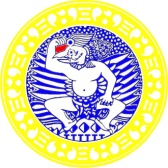 MAGISTER PROFESI PSIKOLOGIForm Informed Consent untuk orangtua/wali anakNAMANIMMagister Profesi Psikologi KlinisPraktek Kerja Profesi Psikologi (PKPP) I/IIForm Informed Consent ini terdiri dari dua bagian, yaitu:Lembar Informasi (informasi mengenai kegiatan yang akan dilakukan dengan Anda)Pernyataan Kesediaan (untuk tandatangan jika Anda bersedia/Anda mengizinkan Anak Anda berpartisipasi dalam kegiatan PKPP)Anda akan mendapatkan foto kopi Form Informed Consent secara lengkap.Bagian I: Lembar InformasiPengantar Perkenalkan nama saya NAMA, saya merupakan mahasiswa Pogram Studi Magister Profesi Psikologi Mayoring Klinis Universitas Airlangga. Saat ini saya sedang melakukan kegiatan Praktek Kerja Profesi Psikologi (PKPP) di ………. (LOKASI). Terkait dengan kegiatan Praktek Kerja Profesi (PKPP) yang sedang dijalankan, saya bermaksud melakukan serangkaian kegiatan terhadap Anak Anda yang meliputi kegiatan Asesmen dan Intervensi Psikologis. Dengan ini, saya meminta ijin kepada Anda selaku orangtua/wali. Setelah Anda mengetahui informasi tentang kegiatan ini dan Anda setuju, saya akan meminta kesediaan Anak Anda. Kegiatan baru bisa dilakukan setelah Anda maupun Anak Anda menyetujui rencana kegiatan yang saya sampaikan. Anda tidak harus mengambil keputusan hari ini. Sebelum mengambil keputusan, Anda boleh bertanya atau berdiskusi mengenai kegiatan ini dengan siapa saja yang membuat Anda merasa nyaman. Kemungkinan akan ada beberapa kata yang tidak Anda pahami, untuk itu jangan ragu untuk bertanya. Jika Anda ingin bertanya, saya akan membantu menjelaskannya kepada Anda. Tujuan Kegiatan Asesmen dan Intervensi Psikologis yang akan dilakukan kepada Anak Anda bertujuan untuk mengetahui kondisi psikologis anak, kemudian memberikan tindakan penanganan yang sesuai dengan masalah dan kebutuhan yang dimiliki anak dan/atau memberikan rekomendasi perlakuan orangtua dan guru dalam mengembangkan kemampuan anak dengan menggunakan pendekatan ilmu psikologi. Hal ini diharapkan dapat membantu meningkatkan kemampuan anak selama di sekolah dan di rumah, serta di lingkungan sosial lainnya. Perlakuan Selama Proses PKPP Kegiatan yang akan dilakukan selama proses ini berlangsung berupa kegiatan observasi, wawancara, pemberian tes psikologi pada Anak, pemberian kuesioner yang akan dilakukan kepada anak Anda, Anda sebagai orangtua, dan guru, serta pemberian Intervensi Psikologis (Psikoedukasi, Psikoterapi, Konseling).Pemilihan Partisipan Anak Anda dipilih sebagai partisipan berdasarkan observasi pendahuluan yang telah dilakukan.Partisipasi SukarelaPartisipan dalam kegiatan ini bersifat sukarela dan tanpa paksaan. Anda dan Anak Anda diperbolehkan untuk memilih ikut ataupun menolak berpartisipasi dalam kegiatan ini. Kegiatan ini tidak akan mempengaruhi layanan pendidikan yang diberikan oleh pihak sekolah terhadap Anak Anda dan apabila Anda menyetujui kegiatan ini, Anak Anda berhak diberikan informasi mengenai kegiatan dan berhak untuk memberikan pendapat mengenai keputusan yang akan diambil oleh orangtua/wali mengenai keikutsertaannya dalam kegiatan ini.Prosedur Kegiatan Prosedur kegiatan adalah sebagai berikut: 1) Observasi dan wawancara,  2) Psikotes, 3) Intervensi, 4) Evaluasi. Prosedur kegiatan dapat dilakukan di beberapa setting tempat, seperti sekolah, rumah, dan tempat lain yang ditentukan berdasarkan kesepakatan bersama. Selama proses pengambilan data, Anda sebagai orangtua akan diminta untuk menjelaskan beberapa hal yang berhubungan dengan Anak Anda  seperti biodata, kondisi fisik, serta hal-hal lain yang menunjang kelengkapan data. Setelah data terkumpul maka akan dilakukan proses pengolahan data dan setelah itu saya selaku pemeriksa akan menjelaskan kepada Anda dan/atau guru yang membimbing anak anda selama di sekolah, mengenai rancangan intervensi yang disusun sesuai dengan kondisi yang dialami Anak Anda saat ini. Selain itu, saya juga akan menjelaskan mengenai rencana follow-up yang dilaksanakan setelah rangkaian intervensi selesai dilaksanakan sebagai sarana evaluasi efektivitas intervensi yang telah dilakukan kepada Anak Anda.Jangka Waktu PKPPWaktu yang dibutuhkan dalam kegiatan ini adalah selama kurang lebih 2 bulan, dimulai pada bulan TANGGAL hingga TANGGAL. Jangka waktu tersebut dimulai dari pengambilan data awal hingga proses follow up berlangsung. Jika Anda merasa keberatan dengan jangka waktu yang disampaikan ini, Anda berhak untuk memberikan masukan untuk waktu pelaksanaan kegiatan yang akan dilakukan pada Anak Anda.Resiko dan KetidaknyamananPada kegiatan ini saya akan berpartisipasi secara langsung dan tidak langsung terhadap kegiatan yang akan Anak Anda dan Anda lakukan di sekolah dan/atau di rumah. Pada proses ini kemungkinan resiko seperti ketidaknyamanan mungkin akan dirasakan karena proses ini akan meminta Anda meluangkan waktu untuk menjalankan proses asesmen sampai evaluasi intervensi. Anda berhak menentukan kapan saja anda mengizinkan saya melakukan kegiatan seperti home visit. Selain itu, ketidaknyamanan lain yang mungkin muncul selama proses ini adalah data-data mengenai anak yang bersifat rahasia yang mungkin akan digali pada proses ini, namun kerahasiaan dari data-data yang disampaikan oleh Anda akan tetap terjaga kerahasiaannya. Keuntungan Keuntungan bagi anak, kegiatan ini dapat memberikan deskripsi kondisi psikologisnya, sehingga anak mengetahui kelebihan dan kekurangan yang dimiliki. Adapun keuntungan bagi orangtua dan guru adalah dapat memberikan deskripsi kondisi psikologis anak yang mencakup kebutuhan serta potensi, bakat, minat, beserta rekomendasi perilaku yang bisa diterapkan pada anak.Penggantian Kerugian   Kegiatan ini adalah kegiatan bebas biaya, apabila diperlukan tinjauan lebih saat proses kegiatan berlangsung, maka akan disampaikan kepada Anda sebagai orangtua. Tinjauan tersebut meliputi adanya pembelian alat atau bahan yang dapat berguna untuk diberikan kepada Anak Anda, Anda bebas memilih untuk membeli sendiri atau melalui saya, sebagai contoh dari alat atau bahan adalah mainan edukatif untuk meningkatkan motorik Anak Anda bila terdapat keluhan yang akan lebih baik jika ditangani bila menggunakan alat dan bahan tersebut. Kerahasiaan Kerahasiaan data Anda dan Anak Anda dalam kegiatan ini terjamin, terutama yang terkait dengan informasi pribadi.  Kerahasiaan data akan dipertanggungjawabkan dengan sebaik-baiknya, data yang telah diberikan mengenai anak Anda hanya akan didiskusikan dengan pihak-pihak yang berkepentingan dengan Anak Anda seperti supervisor saya dan dengan Anda sebagai orangtua. Kegiatan ini akan dilaporkan dalam bentuk laporan PKPP. Data atau informasi yang menyangkut kerahasiaan partisipan (alamat, nomor telepon, dan lain sebagainya) akan ditulis dengan nama inisial dan hanya dapat diakses oleh pemeriksa dan pihak yang berkepentingan langsung.Penyebarluasan Asesmen dan IntervensiHasil asesmen dan intervensi ini mungkin akan disebarluaskan untuk kepentingan ilmiah (untuk referensi kasus, seminar ilmiah, konferensi kasus, dan lain-lain). Namun, semua informasi pribadi (nama, alamat, dan lain sebagainya) akan tetap dirahasiakan. Hak untuk menolak atau mengundurkan diriKeikutsertaan atau partisipasi dalam kegiatan ini bersifat sukarela, Anda dan Anak Anda dapat menolak atau mengundurkan diri sewaktu-waktu dari kegiatan ini.Pelaksanaan Kegiatan Selama Pandemi Covid-19Merespon kondisi pandemi covid-19, maka pelaksanaan PKPP/Praktikum Asesmen/Praktikum Intervensi/Praktikum lainnya akan memperhatikan beberapa hal berikut :Mahasiswa dan partisipan memperhatikan protokol kesehatan secara terkendali berupa : menggunakan masker selama berinteraksi, mencuci tangan, menggunakan face shield, cairan hand sanitizerMemilih lokasi/tempat yang minim orang sekitar, jika memungkinkan memilih ruang yang agak luas atau terbuka, sehingga sirkulasi udara berjalan dengan baik.Menjaga jarak aman antar orang, minimal pada jarak satu meter.Mengusahakan kegiatan tidak dilaksanakan pada satu waktu dalam jangka waktu yang panjang.Tidak menjadwalkan pertemuan saat mahasiswa dan atau partisipan dalam keadaan tidak fit/ mengalami gangguan kesehatan.Jika dikemudian hari terdapat kejadian yang tidak diinginkan akibat dari situasi dan kondisi pandemic, maka diharapkan semua pihak tidak saling mengajukan tuntutan.Siapa yang Bisa DihubungiKegiatan Praktik Kerja Profesi Psikologi (PKPP) yang akan dilakukan, sudah disetujui untuk dilakukan rancangan asesmen dan intervensi oleh dosen pembimbing dan supervisor lapangan saya. Selama proses kegiatan berlangsung, apabila masih terdapat kebingungan mengenai informasi yang diberikan selama proses pemeriksaan psikologis berlangsung, Anda berhak menanyakan lebih lanjut mengenai informasi mengenai kegiatan yang dilakukan kepada supervisor saya, yaitu:Dosen Pembimbing			: NAMANo Handphone			: NOMORSupervisor Lapangan		: NAMANo Handphone			: NOMORBagian II : Pernyataan KesediaanPernyataan Kesediaan Saya telah memahami informasi yang disediakan dalam informed consent atau yang telah dibacakan untuk saya. Saya telah diberikan kesempatan untuk bertanya dan pertanyaan yang saya sampaikan sudah dijawab secara memuaskan. Saya bersedia/mengijinkan Anak saya secara sukarela untuk menjadi Partisipan (klien) pada Praktek Kerja Profesi Psikologi ini. Nama					: …………………………………………….Adalah orangtua/wali dari ananda	: …………………………………………….Tanda tangan				: …………………………………………….Tanggal				: …………………………………………….Pernyataan Psikolog PraktekSaya telah menyampaikan dengan jelas informasi dalam informed consent ini kepada calon partisipan (klien) dalam Praktek Kerja Profesi Psikologi ini sehingga bisa dipahami dengan benar. Saya juga telah menjawab sebaik saya mampu atas pertanyaan calon Klien dalam Praktek Kerja Profesi Psikologi ini dan saya juga sudah menegaskan bahwa keikutsertannya bersifat sukarela.Nama					: …………………………………………….Tanda tangan				: …………………………………………….Tanggal				: …………………………………………….